MassHealth 1115 Waiver Demonstration Public Listening SessionExecutive Office of Health and Human ServicesDecember 2020CONFIDENTIAL; FOR POLICY DEVELOPMENT PURPOSES ONLYContent of this presentation represents a potential framework for payment and care delivery reform presented for group discussion as part of an iterative process for policy development.The information presented is initial view intended for working discussion session and does not represent or predict EOHHS final decisions.Guidance for Participants for Virtual MeetingsThis meeting is open to the public and is being recorded.For an optimal experience, we strongly recommend using the Zoom platform to join, rather than dialing in by phone.For the first portion of the Listening Session, your cameras and participation will be disabled. Please hold your questions and comments until the facilitator opens the meeting for participation.You are welcome to share comments or questions using the “Chat” feature.Please mute yourself when not speaking, and please be aware that your background is visible when the camera is onIf you have a question or comment and would like to speak, please use the “Raise Hand” feature to alert the facilitator, who will call on you. Be sure to share your name and organization, if applicable. For those on the phone, during the second portion of today’s session, we will periodically pause and offer space for you to comment.Please limit your comments to no more than 2 minutes.For IT issues, questions about using CART for today’s session, or for feedback on session logistics, please use the chat feature to message us, or email Alysa St. Charles (Alysa.StCharles@umassmed.edu)CART may be access here: https://www.streamtext.net/player?event=MH1115Slides will be posted after the meeting concludes.Massachusetts’ Current 1115 Waiver1115 demonstration waivers (“1115 waivers,” “1115 demonstrations”) provide federal flexibility for state Medicaid programs to test innovations that support the goals of the Medicaid program, including improving health care outcomes and reducing costs.MassHealth’s 1115 waiver has been in place since 1997 and must be renewed every 3-5 years.Under its current 1115 waiver, which expires in June 2022, MassHealth has:Implemented the most significant re-structuring of the program in two decades, shifting the delivery system toward value-based care by enacting payment and delivery system reforms that promote integrated, coordinated care and hold providers accountable for the quality and total cost of care, supported by a $1.8 billion investment over 5 years through the Delivery System Reform Incentive Payment (DSRIP) programContributed to near universal health care coverage for the Commonwealth through MassHealth (e.g., CommonHealth, HIV- Family Assistance) and the Health Connector (ConnectorCare)Supported the Commonwealth’s safety net, including the Health Safety Net and supplemental payments for safety net providers, to ensure continued access to care for Medicaid and low-income uninsured individualsExpanded access to Substance Use Disorder services, including Clinical Stabilization Services, Residential Rehabilitation Services, Recovery Coaches and Recovery Support Navigators, building on a history of enhancing access to behavioral health services through the 1115 waiverImportance of the next 1115 waiverThe next 1115 waiver renewal is crucial to ensure the success and sustainability of MassHealth’s delivery system restructuring and to secure continued funding for the Commonwealth’s safety netWhile the Commonwealth has seen certain successes during the first phase of restructuring, the next waiver will provide an opportunity to address remaining gaps and challenges towards fully achieving the goals of value-based care to improve quality, integration, health outcomes and member experience$1.8 billion in DSRIP is expiring and cannot be renewedAuthorization for the Commonwealth’s Safety Net Care Pool, which providescritical funding for safety net providers, is expiringThe Safety Net Care Pool provides federal funding that supports $800 million per year in spending for the Health Safety Net, Safety Net Hospital supplemental payments, behavioral health providers, DPH and DMH hospitals, and Connector- Care health insurance subsidiesScheduled Disproportionate Share Hospital (DSH) cuts would substantiallyreduce safety net funding absent Congressional actionNew federal approval is required for the level and structure of safety net provider fundingThe Commonwealth’s Behavioral Health RoadmapThe Executive Office of Health and Human Services is in the process of finalizing its Behavioral Health Roadmap for Massachusetts, based on extensive stakeholder feedback and interagency policy developmentThe Roadmap will aim to create a system of behavioral health that ensures equitable access, promotes early identification/intervention and evidence-based treatment, and advances integration between mental health and addiction treatment and between behavioral health care and physical health careMany components of the Behavioral Health Roadmap will go into effect during the current waiver period (2021-22), while others will be incorporated into the new 1115 waiver proposalThe 1115 waiver stakeholder engagement process will include opportunities for input on how the new demonstration can build on and realize the goals of the Roadmap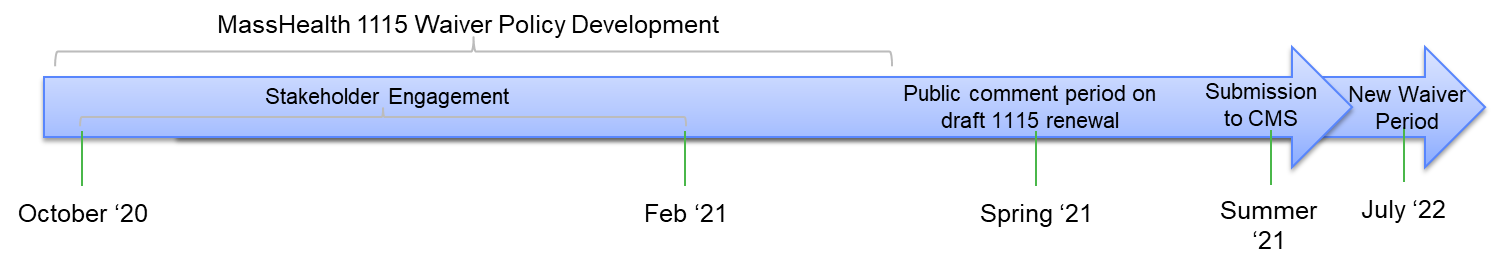 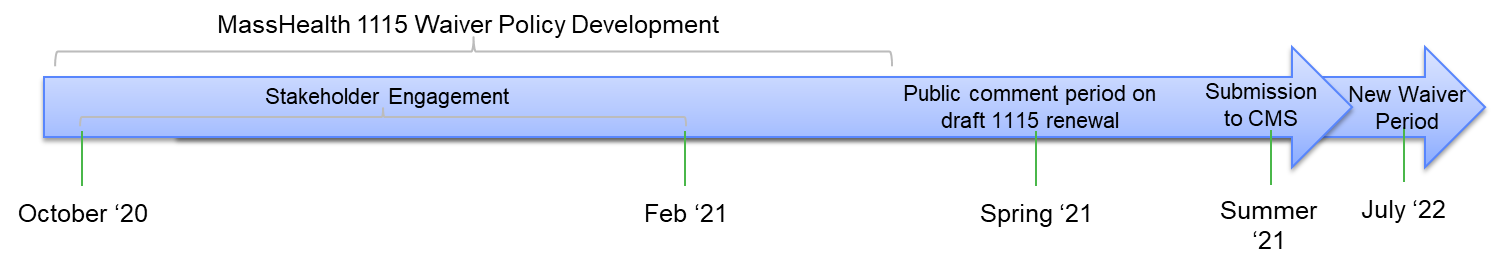 Stakeholder Engagement ProcessMassHealth will engage a broad range of stakeholders to inform its strategy for the 1115 waiver renewal, including*:Public meetings to solicit broad public inputOpportunities for interested stakeholders to share written feedbackConvening stakeholder work groups to solicit focused input on specific areas (began meeting in October)Strategic DesignCare CoordinationPrimary Care Technical Advisory GroupReleasing a draft 1115 waiver renewal request for public comment.In addition, MassHealth will engage stakeholders through its ongoing regular forums and public meetingsAnticipated 1115 Waiver Renewal Timeline – subject to changeGoals for the Next 1115 WaiverMassHealth has identified five preliminary goals for the next waiver:Continue the path of restructuring and re-affirm accountable, value-based careholding a high bar for how ACOs improve care and trend management, and refining the modelMake reforms and investments in Primary Care, Behavioral Health and Pediatric Care that expand access and move the delivery system away from siloed, fee-for- service health careAdvance health equity, with a focus on initiatives addressing health-related social needs and specific disparities, including maternal health and health care for justice- involved individualsSustainably support the Commonwealth’s safety net – including level, predictable funding for safety net providers, with a continued linkage to accountable careSimplify the MassHealth delivery system for members and providers by standardizing behavioral health networks and pharmacy formularies, and by simplifying and streamlining care coordinationDiscussionWhat do you think are key areas of progress to-date for MassHealth under the current 1115 demonstration?What do you think are key opportunities MassHealth should consider for the design of the next 1115 demonstration?What feedback do you have on the over-arching goals for thenext 1115 demonstration?Additional Opportunities for InputUpcoming opportunities include…Next Public Listening Session: February 2021Observe Waiver Work Groups: https://www.mass.gov/service- details/masshealth-section-1115-demonstration-renewal- stakeholder-work-groupsWritten input: Email thoughts, comments, and suggestions to MassHealth.Innovations@mass.govWaiver posted for public comment: Anticipated spring 2021